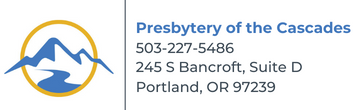 is for the purpose of defining the terms of the Supply Pastor Position.  This covenant is for dates: The Supply Pastor (check the appropriate response):	  Will become    Is a member of the Presbytery of the Cascades.	  Will    Will not serve as moderator of session.	  Will    Will not serve as head of staff.The Position Description for this position is attached to this covenant.   The goals for this relationship, approved by session and the Commission on Ministry are as follows:Annual Review:  The session and the presbytery COM will conduct a review with the pastor each year before considering renewal of the covenant.  Goals and terms may be revised at that time.  Renewal of the covenant requires approval by the Commission on Ministry.Pastoral Search:  If the church, with COM concurrence, begins a search for a new pastor, the Stated Supply Pastor becomes Interim Pastor, may not be considered as a prospective candidate and may not be involved in the pastor nominating process.Terms:Board of Pensions (check which apply):   Medical    RetirementSignatures (Either digital or written signature is acceptable):        Supply Pastor        Clerk of SessionDate of Session Action:  Approved by Commission on Ministry:Please email completed form to:  office@potc.lifeThe Rev.fromtoThis covenant is for a period of up to 12 months (not more than twelve, G-2.0504b).  This covenant may be terminated by the session with 30 days written notice.  The Stated Supply Pastor may terminate the covenant with 30 days written notice and a forfeiture of any payment beyond the 30 day period.The Supply Pastor is employed on a     full-time        part time (50%, 75%, etc.) basis, servingThe Supply Pastor is employed on a     full-time        part time (50%, 75%, etc.) basis, servingThe Supply Pastor is employed on a     full-time        part time (50%, 75%, etc.) basis, servingapproximately# of hourshours per week.   Compensation, to be reviewed annually, will be:Salary$Housing$Utilities$Social Security Allowance$Professional Expense$VacationFour WeeksContinuing Education$Study LeaveTwo WeeksOther$Other$Region:Date: